                                            AFYON KOCATEPE ÜNİVERSİTESİ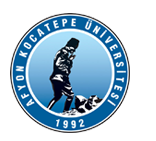 657 SK’NUN 4(D) KAPSAMINDA GÖREV YAPAN SÜREKLİ İŞÇİ İZİN FORMU657 SK’NUN 4(D) KAPSAMINDA GÖREV YAPAN SÜREKLİ İŞÇİ İZİN FORMU-A-KURUMU: AFYON KOCATEPE ÜNİVERSİTESİBİRİMİ:………………………………………………………..-B-ADI SOYADI:……………………………………………….GÖREVİ: ………………………………………………………KURUM SİCİL NO:     Kİ……………………-C-İZNİN MAİYETİYILLIK İZİN: (      )MAZERET İZNİ: (      )Mazeret İzin Nedeni:……………………………….Not: X işareti konulacaktır.-D-AİT OLDUĞU YIL: 202……..İZİN BAŞLAMA TARİHİ:……../….……/202…...İZİN BİTİŞ TARİHİ:………/………./202…..İŞE  BAŞLAMA TARİHİ:………./………/202……-E- İZİN ADRESİ:………………………………………………..…………………………………………………………………..………………………………………………………………….İl……………………………………./İlçe………………………..-F-KULLANILAN İZİN GÜN SAYISI: (         )SENDİKA İZNİ GÜN SAYISI: (         )İZİNE SAYILMAYAN TATİL GÜN SAYISI:(         )Not: Rakam olarak yazılacaktır.-G- İZİN KULLANACAK PERSONELİN İMZASI:İZİN TALEP TARİHİ:………./………/202…..-H-KULLANILAN TOPLAM İZİN GÜN SAYISI: (         )Not: Rakam olarak yazılacaktır.İZNİ VEREN YETKİLİ(Adı, Soyadı, Unvanı,  İmza)İZNİ ONAYLAYAN YETKİLİ(Adı,Soyadı, Unvanı, İmza)- İ-                                                     PERSONEL DAİRESİ BAŞKANLIĞINA……../……./202…….. İLE ……./……../202…..... TARİHLERİ ARASINDA (       ) …………………….…….GÜNLÜK İZİN HAKKIMI KULLANDIM VE ………/………/202……. TARİHİNDE GÖREVİME BAŞLADIM.İZİN KULLANAN PERSONELİNADI SOYADI:………………………………                                                                                                    İMZASI:…………………………Not:(   ) gösterilen kısma rakam ile, ………. Gösterilen kısma ise yazı ile izin günü yazılacaktır.- İ-                                                     PERSONEL DAİRESİ BAŞKANLIĞINA……../……./202…….. İLE ……./……../202…..... TARİHLERİ ARASINDA (       ) …………………….…….GÜNLÜK İZİN HAKKIMI KULLANDIM VE ………/………/202……. TARİHİNDE GÖREVİME BAŞLADIM.İZİN KULLANAN PERSONELİNADI SOYADI:………………………………                                                                                                    İMZASI:…………………………Not:(   ) gösterilen kısma rakam ile, ………. Gösterilen kısma ise yazı ile izin günü yazılacaktır.NOT: Form iki nüsha olarak  tanzim ve imza edilecek olup,  personelin izin dönüşü yukarıdaki –İ- hanesi  izine ayrılan personel tarafından tanzim ve imza edilmesine ve birimlere ait akü izin portalına işlenmesine müteakip, bir sureti Ebys üzerinden üst yazı ile izinlerin takibi için  Personel  Dairesi Başkanlığına gönderilecektir.NOT: Form iki nüsha olarak  tanzim ve imza edilecek olup,  personelin izin dönüşü yukarıdaki –İ- hanesi  izine ayrılan personel tarafından tanzim ve imza edilmesine ve birimlere ait akü izin portalına işlenmesine müteakip, bir sureti Ebys üzerinden üst yazı ile izinlerin takibi için  Personel  Dairesi Başkanlığına gönderilecektir.